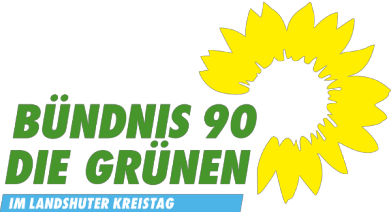 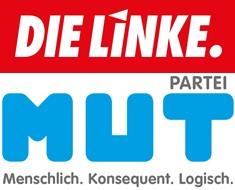 Bündnis 90/Die Grünen                                                        	  Mut/Die Linkeim Kreistag Landshut					    	  im Kreistag LandshutMichaela Feß					        		  Veronika Lackerbauer Martin Schachtl								       Landshut, 12.09.2022Landrat Peter DreierVeldener Str. 1584036 LandshutAntrag der Fraktion Bündnis 90/ Die Grünen und Die Linke/mutWir beantragen, dass der Regionalausschuss, der gemeinsame Ausschuss von Stadt und Landkreis Landshut sich im Rahmen des Konzepts zur touristischen und wirtschaftlichen Zusammenarbeit mit der Frage befasst, ob für den Fortbestand der Jugendherberge im Ottonianum eine gemeinsame Lösung gefunden werden kann.Begründung:Das erarbeitete Strategiepapier sieht explizit die Ausweitung der Zusammenarbeit in puncto Tourismus und Beherbergung zwischen Stadt und Landkreis Landshut vor. Auch eine gemeinsame Marke und Imagekampagnen wurde bereits diskutiert. Entsprechend sollte der Betrieb einer Jugendherberge nicht als alleinige Aufgabe der Stadt Landshut betrachtet werden.Zur touristischen und kulturellen Versorgung einer Region ist eine Jugendherberge dringend notwendig. Auch Schulklassen aus dem Landkreis Landshut verbringen Freizeiten im Ottonianum. Gäste der Jugendherberge von außerhalb nutzen nicht nur die unmittelbaren Angebote in der Stadt, sondern darüber hinaus auch die des Umlandes (Stichwort: Fahrrad-Tourismus!).Derzeit läuft ein Bürgerbegehren in der Stadt Landshut zum Erhalt der Jugendherberge im Ottonianum. Bürgerinnen und Bürger aus dem Landkreis Landshut, die ein ebenso berechtigtes Interesse an der Fortführung des Betriebes hätten, sind dabei außenvor.Denkbar wäre z.B. die Gründung eines Zweckverbands bestehend aus Stadt und Landkreis, der das Gebäude erhält und unbedingt notwendige Sanierungsmaßnahmen ergreift, während als Betreiber der Jugendherbergsverband fungieren könnte. In zahlreichen anderen Kommunen und Städten ist dies bereits der Fall.Eine Region wie Landshut und das westliche Niederbayern sollte auch über eine Jugendherberge verfügen. Das Gelände des Ottonianums ist außerdem von kulturellem Wert und obendrein als Standort ideal geeignet (zentrumsnah, fußläufig zu Burg und Altstadt, attraktives Gebäude). Eine Veräußerung, einhergehend mit einer Umwidmung und möglicherweise eines Neubaus gilt es daher auch aus Sicht des Kreistags zu verhindern.Michaela Feß 		       Martin Schachtl		Veronika Lackerbauer
für B90/Die Grünen 	       für B90/Die Grünen 		Mut/Die Linke